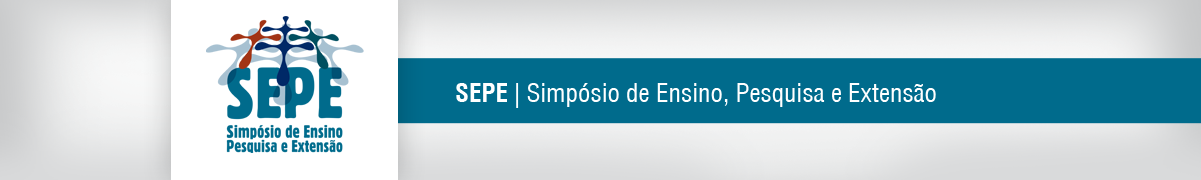 Local: Santa Maria – RSPeríodo: 03/10/2012 a 05/10/2012Site: http://www.unifra.br/eventos/sepe2012/eventos.aspTRABALHOS:Artigo: “POBREZA MULTIDIMENSIONAL EM SILVEIRA MARTINS - RS: UM ESTUDO SOBRE OS IDOSOS”.Autor (ES): JANAINA OTTONELLI                     MELODY PORSSE